Приложение   к постановлениюадминистрации города Орскаот __________ № __________СТРАТЕГИЯ инвестиционного развития города Орска до 2020 годаВведениеГород Орск – второй после областного центра крупнейший город Оренбургской области, с территорией 1 426,5 кв. километров, населением – порядка 240 тыс. человек.  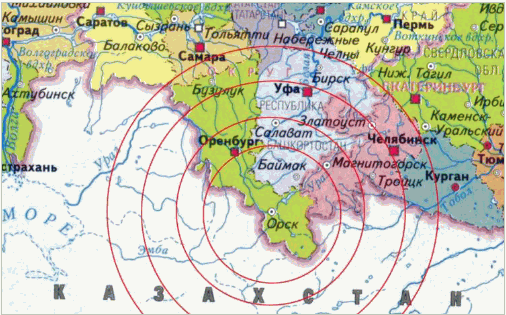 Город Орск расположен в восточной части Оренбургской области в южных отрогах Уральских гор при впадении реки Орь в Урал, на рубеже Европы и Азии. Орск граничит с Гайским, Новоорским и Домбаровским районами Оренбургской области. Вблизи него расположен город Новотроицк с населением 100,8 тыс. человек. На юге граничит с Республикой Казахстан. Орск обладает разветвленной транспортной системой, связан с  крупными экономическими центрами области и соседних регионов: городами Оренбург, Екатеринбург, Уфа, Самара, Челябинск и другими. В городе активно формируется и модернизируется инфраструктура для ведения экономической, в том числе внешнеэкономической, деятельности: современные средства телекоммуникации и связь, транспортное сообщение. Создаются условия для привлечения инвестиций. Раздел I. Анализ инвестиционного климата города Орска и факторы влияния на него1.1. Основные тренды развития мировой и российской экономикГлобальные тренды развития российской экономики определены в соответствии со сценарными условиями долгосрочного прогноза социально-экономического развития Российской Федерации до 2030 года. Все они в долгосрочной перспективе окажут влияние на экономику Оренбургской области, экономику города, выбранную модель и приоритеты развития в рамках стратегии инвестиционного развития города Орска.Таблица 1Основные макроэкономические тенденции и их влияние на экономику города Орска1.2. Оценка инвестиционной привлекательности города Орска1.2.1. Конкурентные преимущества города1.2.1.1. Выгодное геополитическое положение города. Орск – второй после административного центра крупнейший город Оренбургской области, самый большой город Восточного Оренбуржья, в силу этого объективно выполняющий административно-обслуживающие функции для соседних городов и районов.Расположение Орска на границе Европы и Азии является предпосылкой для его вовлечения в расширение процессов евразийской интеграции. Выгодное местоположение города на перекрестке транспортных и торговых путей позволяет соединить Европу и Азию, стабильно и динамично развивающиеся Республику Казахстан, Республику Башкортостан, Челябинскую область. Географическое положение Орска и наличие транспортного узла делают естественным развитие транспортно-логистических функций, обслуживающих трансграничные перевозки. Близость густонаселенной части Урала и Поволжья делают возможной ориентацию на потребительские рынки по товарам массового спроса, включая пищевую продукцию.Экономический рост и стабильность в Казахстане, начало работы в полном объеме с 01 января 2015 года Евразийского экономического союза создают хорошие предпосылки для активного участия Орска в процессах приграничного сотрудничества и интеграции.Специфика географического положения города как организующего центра Восточного Оренбуржья и геополитического положения как узла евразийских отношений открывает возможности для привлечения областных и федеральных ресурсов на выполнение соответствующих функций.1.2.1.2. Значительный человеческий капитал На территории города проживает 240 тыс. человек. Удельный вес трудоспособного населения города – 58,6%. Высок процент населения моложе трудоспособного возраста – 19,4%. Население города Орска в среднем моложе, чем в большинстве регионов Поволжья и Урала, что свидетельствует о возможности повышения активности жителей города, в том числе предпринимательской. В соответствии со Стратегией развития города Орска до 2020 года в последние годы городом вкладывались и продолжают вкладываться инвестиции в человеческий капитал.Большое внимание уделяется образованию: большая часть городского бюджета направляется на эти цели в рамках муниципальной программы «Развитие образования в городе Орске в 2014-2020 годах». Город располагает развитой сетью образовательных организаций. Выпускники города стабильно показывают высокие результаты сдачи единого государственного экзамена, большое количество учащихся города являются победителями и призерами в региональных, всероссийских и международных соревнованиях и конкурсах.Существует разветвленная сеть учреждений здравоохранения. Реализованы мероприятия по модернизации данной сферы, в городских больницах проведены капитальные ремонты, завезено современное оборудование. Осуществляется поддержка приглашенных врачей, проводятся целевая поддержка студентов медицинских образовательных организаций с закреплением их за соответствующими городскими больницами. Повышены доступность и качество медицинских услуг. Из недавних достижений городского здравоохранения необходимо отметить снижение по итогам 2014 года заболеваемостью туберкулезом на 17,4% по сравнению с предыдущими 2012-2013 годами.В Орске нет межнациональных конфликтов, поскольку город сформировался в основном из эвакуированного населения. Сложилась широкая сеть субъектов общества, представленная общероссийскими политическими партиями, общественными организациями, национально-культурными центрами, религиозными организациями.В рамках муниципальной программы «Культура города Орска на 2014-2020 годы» обеспечивается удовлетворение культурных и духовных потребностей населения города. Распахнул двери после капитального ремонта городской Драматический театр, качественная акустика, современное оборудование позволяют на его сцене выступать известным не только в России, но и в мире артистам, музыкантам. Данные выступления собирают в театре как горожан, так и жителей соседних районов и городов.В рамках муниципальной программы «Развитие физической культуры, спорта и туризма в городе Орске на 2014-2016 годы» ведется работа по развитию более 50 видов спорта, строятся и реконструируются спортивные объекты, пропагандируются здоровый образ жизни. Развитая спортивная инфраструктура позволила городу в 2013 году на высоком уровне провести XIV Фестиваль рабочего спорта, собравший команды из Оренбургской области и Республики Казахстан.Решению проблемы оттока молодежи из города призваны муниципальные программы «Развитие молодежной политики в городе Орске на 2014-2020 годы», «Комфортные условия проживания в городе Орске на 2014-2020 годы», «О развитии малого и среднего предпринимательства в городе Орске на 2014-2020 годы» через создание комфортных условий проживания в городе, поддержку личностного развития городской молодежи, ее реализации, в том числе в сфере предпринимательства.1.2.1.3. Существенный природно-ресурсный потенциал В радиусе 150 км от агломерации Орск – Новотроицк расположены достаточно крупные месторождения минерального сырья: никелевые, медно-колчеданные, железные и марганцевые руды, хромиты, асбест, строительные материалы.Водные ресурсы города Орска, входящие в Водный кадастр, представлены реками Урал, Орь, Елшанка, ручьями Казак-Чекан, Каменный лог. Два водохранилища в городе используются для рыбохозяйственного назначения.Расположение города в степной зоне позволяет иметь черноземные почвы, которые даже при сложных климатических условиях, требующих организации искусственного полива, подходят для выращивания твердых сортов пшеницы, плодово-овощной продукции. В целом, природные ресурсы города подходят как для выращивания растительных культур, так и для традиционного для города животноводства, производства продукции сельского хозяйства, в том числе ориентированной на рынки других регионов России и экспорт. В 2013 году выпуск продукции сельского хозяйства всеми сельхозпроизводителями города составил 1 618,5 млн. рублей (продукция растениеводства – 36,2%, животноводства – 63,8%).Количество солнечных дней в году, сравнимое с их количеством на Черноморском побережье, и в то же время регулярные степные ветра дают доступ сразу к двум возобновляемым альтернативным источникам.1.2.1.4. Потенциал для производства промышленной продукции высоких переделовПо итогам 2013 года металлургическое производство составило 4,9% от общего объема промышленного производства, производство нефтепродуктов – 24,5%, производство пищевых продуктов – 4,3%, производство машин и оборудования – 18,1%, добыча полезных ископаемых – 10,6%, производство, передача и распределение электроэнергии пара и горячей воды – 12,8%, прочие производства – 24,8%.Продукция городских предприятий поставляется в Республики Марий-Эл, Чувашии, Татарстана, Мордовии, Оренбургскую, Саратовскую, Самарскую, Ульяновскую, Рязанскую, Пензенскую, Московской области и иных субъекты Российской Федерации, а также в страны СНГ, в первую очередь Казахстан, и дальнего зарубежья.2.1.5. Развитае инфраструктураОрск является крупным транспортным узлом, через который осуществляется большой объем грузовых и пассажирских перевозок. Протяженность автомобильных дорог общего пользования с твердым покрытием (федерального, регионального, межмуниципального, местного значения) в городе составляет 1 007,6 км. Их плотность – 7 197,1 км путей на 10 000 кв. км территории.Ближайшие федеральные трассы: М-5 «Урал» (Москва – Рязань – Пенза – Самара – Уфа – Челябинск), М32 (Самара – Бол. Черниговка – граница с Казахстаном), М36 (Челябинск – Троицк до границы с Казахстаном; далее – на Кустанай, Караганду, Балхаш, Алма-Ату).Город связан с основными экономическими центрами Оренбургской области и соседних регионов: Новотроицк (14 км), Новоорск (35 км), Гай (36 км), Домбаровский (83 км), Адамовка (101 км), Кувандык (115 км), Кваркено (126 км), Ясный (145 км), Беляевка (151 км), Баймак (202 км), Оренбург (273 км), Уфа (561 км), Челябинск (602 км), Самара (684 км), Екатеринбург (791 км) и другими.Снятие таможенных постов на Российско-Казахстанской границе способствовало увеличению количества транзитного транспорта. Сформировался поток из  г. Актюбинска в  г. Орск и далее в города Урала.В городе расположен аэропорт международного статуса, имеются авиасообщения с регионами России, странами ближнего и дальнего зарубежья. Имеется программа межрегиональных и внутрирегиональных авиаперевозок самолетами малой вместимости. В городе 4 железнодорожные станции: «Орск», «Никель», «Новый город» и «Круторожино». Железнодорожным сообщением осуществляются перевозки пассажиров и грузов.В городском сообщении работают более 486 единиц автомобилей частной перевозки, 35 единиц муниципальных автобусов и 52 – трамваев. Имеются 3 автобусных маршрута международного сообщения, 4 – межрегионального и 15 – межмуницпального.Протяженность сетей проводной и оптико-волоконной связи в Орске – 2 656,5 км. Доля площади, охваченной связью, к площади всего муниципального образования – 96%. Вещает целый спектр радиостанций: федеральных, региональных и местных. Работают несколько интернет-провайдеров на базе оптической сети, радиодоступа и ADSL. Различными провайдерами предоставляется доступ к кабельному телевидению. На территории города действуют телевизионная компания ТРК «Евразия», медиахолдинг «Урал ТВ».Мобильные операторы предоставляют в Орске услуги сотовой подвижной связи: голосовые вызовы, обмен сообщениями, услуги доступа в Интернет. С 10 ноября 2014 года в городе запущены сети «четвертого поколения» 4G (LTE).В городе зарегистрированы 63 структурных подразделения 33 кредитных организаций, действуют 11 страховых организаций. В целях развития предпринимательства в городе МБУ «Бизнес-инкубатор «Орский» осуществляется сдача в аренду оборудованных офисных помещений на льготных условиях, консультационные услуги, повышение квалификации предпринимательских кадров, проведение обучающих семинаров; Орским филиалом Торгово-промышленной палаты Оренбургской области предоставляются оценочные услуги, услуги переводчика, регистрация патентов, товарных знаков и т.д.Оценка инвестиционного климата города ОрскаГород Орск является одним из динамично развивающихся городов  Оренбургской области, благоприятным для инвестирования и развития бизнеса. За период 2009–2013 годов динамика инвестиций в основной капитал в городе Орске была положительной. ГрафикДинамика инвестиций в основной капитал (2009-2013 гг.)Объем инвестиций в основной капитал в городе Орске увеличился с 2009 года почти в 3 раза. Большая часть инвестиционных проектов сосредоточена в обрабатывающих производствах, добыче полезных ископаемых, а также производстве и распределении электроэнергии, газа и воды.ДиаграммаОтраслевая структура инвестиций в основной капиталС учетом стоящих перед городом, Оренбургской областью и страной в целом задач необходимы резкий рост и обновление основных фондов. В городе имеются свободные земли, транспортные развязки, запас мощности электроэнергетики и рабочая сила. В едином государственном реестре значатся более сорока тысяч орских предприятий и организаций всех отраслей экономики. Для того чтобы развиваться и далее, нужны капитальные вложения, поэтому город возлагает большие надежды на инвестиции. На уровне области сформирована система по привлечению, стимулированию и поддержке инвестиций, и город желает не отставать и даже обгонять соседей в этой сфере.Город Орск стал одним из «пилотных» проектов в области по внедрению Стандарта деятельности органов местного самоуправления по обеспечению благоприятного инвестиционного климата. В рамках внедрения Стандарта был создан Совет по инвестиционному климату и развитию малого и среднего предпринимательства. Деятельность данного органа направлена на развитие приоритетных направлений инвестиционной деятельности на территории города Орска.Основные задачи Совета – повышение эффективности работы по привлечению инвестиционных ресурсов в экономику города, создание благоприятного инвестиционного климата, развитие инвестиционной и инновационной деятельности, устранение административных, экономических и организационных препятствий и формирование целостной системы инфраструктуры, поддержки и развития инвестиционной и инновационной деятельности.В Орске имеется утвержденный градостроительный план, обновлен и актуализирован инвестиционный паспорт города, подготовлены инвестиционный площадки.Городом в рамках соответствующей муниципальной программы проводятся мероприятия по повышению качества муниципального управления. Проводится оптимизация процедуры предоставления муниципальных услуг, снижаются административные барьеры, обеспечивается прозрачность и информационная открытость деятельности администрации города. Сокращены сроки рассмотрения заявлений по переводу жилых помещений в нежилые и нежилых – в жилые. Сроки рассмотрения заявления и принятия решения сокращены с 45 дней до 15 дней. Сокращены и сроки предоставления земельных участков.Важным шагом вперед по пути повышения качества и доступности оказания государственных и муниципальных услуг в городе стало открытие многофункционального центра. Теперь каждая услуга предоставляется после однократного обращения заявителя с соответствующим запросом. При этом взаимодействие с органами, предоставляющими государственные и муниципальных услуги, осуществляется многофункциональным центром без участия заявителя.В рамках соответствующей муниципальной программы осуществляются поддержка и развитие малого и среднего предпринимательства в Орске. Действует Общественный Совет предпринимателей при администрации города. Работает МБУ «Бизнес-инкубатор «Орский», предоставляющий начинающим предпринимателям города оборудованные офисные помещения на льготных условиях, оказывающий консультационные услуги, повышение квалификации предпринимательских кадров.В городе зарегистрированы 3 965 малых предприятий, доля инвестиций, вкладываемых городскими субъектами малого предпринимательства, составляет более 5% от общего объема инвестиций города.В целях повышения инвестиционного потенциала муниципального образования, привлечения инвесторов город Орск постоянно участвует в областных российских и международных выставочных мероприятиях. По результатам участия в экономическом форуме «Оренбуржье» город отмечен наградами как «Лучшее муниципальное образование Оренбургской области по инвестиционной привлекательности». По результатам отбора на участие в областном конкурсе на право получения грантов в целях повышения инвестиционной привлекательности муниципальных образований Оренбургской области город Орск получил первое место.Ярким результатом успешной деятельности по созданию благоприятного инвестиционного климата в городе является соглашение с компанией «КЭС-холдинг» о строительстве на территории города солнечной электростанции мощностью 25МВт. Объем инвестиций в данный проект составит порядка 3 млрд. рублей.Инструментом информационной и методической поддержки инвестиционной деятельности является официальный сайт муниципального казенного учреждения «Консультационно-методический цент г. Орска» http://kmc-orsk.ru, зарегистрированный в качестве средства массовой информации, где представлена информация об инвестиционной деятельности в городе. На данном сайте, а также на официальном сайте администрации города опубликован инвестиционный паспорт города, публикуется информация для инвесторов о наличии свободных инвестиционных площадок, документы территориального планирования.Раздел II. Стратегические ориентиры инвестиционного развития города Орска2.1. Цели и задачи стратегии инвестиционного развития города ОрскаСтратегия инвестиционного развития города Орска (далее – стратегия) разработана в соответствии со Стратегией инвестиционного развития Оренбургской области до 2020 года, утвержденной постановлением Правительства Оренбургской области от 14 февраля 2014 г. № 95-п, и Концепцией развития города Орска до 2030 года и Стратегией развития города Орска до 2020 года, утвержденной решением Орского городского Совета депутатов от 28 августа 2013 г. № 38-612.Главной целью стратегии является улучшение инвестиционного климата, обеспечивающее приток инвестиций на территорию города, достижение устойчивого экономического роста и повышение уровня жизни населения.Для достижения главной цели необходимо обеспечить решение следующих задач:минимизация административных барьеров и инфраструктурных ограничений барьеров для осуществления инвестиционных проектов;формирование инвестиционной культуры и организация инвестиционного процесса в городе Орске;развитие кадрового потенциала, предполагающее формирование механизмов профессиональной подготовки и переподготовки специалистов по направлениям, соответствующим потребностям инвесторов;развитие гибкой системы поддержки инвестиционных проектов, соответствующих приоритетам инвестиционной политики города, в том числе за счет развития механизмов государственно-частного партнерства;позиционирование Орска как инвестиционно-привлекательного города на инвестиционной карте Оренбургской области и Российской Федерации, формирование положительного инвестиционного имиджа города Орска.Показатели эффективности стратегии разработаны с учетом стоящих перед городом задач и распределены в соответствии с задачами стратегии.Целевые индикаторы реализации стратегии приведены в таблице 2. Руководители отраслевых (функциональных) и территориальных органов администрации города несут личную ответственность за достижение целевых значений плановых показателей. Достижение плановых показателей учитывается при оценке деятельности руководителей отраслевых (функциональных) и территориальных органов администрации города.Целевые индикаторы реализации стратегииТаблица 22.2. Отраслевые приоритеты инвестиционного развития города ОрскаРезультат реализации стратегии во многом определяется правильностью определения стратегических приоритетов и направлений инвестиционного развития города Орска.Реализация целей и задач стратегии должны осуществляться в соответствии с отраслевыми приоритетами инвестиционной политики.Основными традиционными отраслями экономики города являются: нефтепереработка, цветная и черная металлургия, машиностроение, производство готовых металлических изделий, добыча полезных ископаемых, химическое производство, производство пищевых продуктов. В настоящее время в городе активно развиваются постиндустриальные сегменты – торговля и услуги населению, формируются новые – альтернативная энергетика.Значительная часть городских предприятий нуждается в смене стратегии или тактики их развития, что определяет приоритеты инвестиционной деятельности внутри базовых отраслей.Основными приоритетами для инвестирования являются:В сфере нефтепереработки:- техническое перевооружение и модернизация производства;- вовлечение в переработку техногенного сырья и отходов;- обеспечение экологической безопасности переработки и транспортировки нефтепродуктов.В металлургическом комплексе:- модернизация и техническое перевооружение предприятий;- создание новых видов продукции с повышенной добавленной стоимостью;- вовлечение в переработку техногенного сырья и отходов;- реализация проектов по внедрению ресурсосберегающих технологий и повышению энергоэффективности.В машиностроительном комплексе:- реализация инвестиционных проектов, обеспечивающих ресурсосбережение и снижение материалоемкости, оптимизацию технологических процессов;- организация и развитие производства сельхозтехники, импортозамещающего оборудования;- реализация проектов подготовки кадров для предприятий машиностроения, создание инжинирингового центра;- производство энергосберегающего оборудования для промышленности, агропромышленного и коммунального комплексов.В производство готовых металлических изделий:- обновление основных фондов, перестройка материально-технической базы с целью обеспечения потребности рынка в современной, конкурентоспособной продукции;- создание новых видов продукции с повышенной добавленной стоимостью;- снижение ресурсных, энергетических и трудовых затрат на единицу продукции, повышение экологической безопасности существующих и новых производств. В сфере добычи полезных ископаемых:- модернизация и техническое перевооружение предприятий;- обеспечение экологической безопасности добычи полезных ископаемых;- реализация инвестиционных проектов, обеспечивающих ресурсосбережение и снижение материалоемкости.В сфере химического производства:- реконструкция мощностей по охлаждению оборотной воды, концентрированию серной кислоты;- расширение ассортимента выпускаемой продукции, создание новых видов продукции;- расширение парка хранения сырья и готовой продукции;- обеспечение экологической безопасности химического производства.В сфере производства пищевых продуктов:- переработка продукции растениеводства и животноводства;- развитие мясного скотоводства и строительство откормочных площадок;- строительство сети логистических распределительных центров переработки сельхозпродукции;- создание овощеводческих хозяйств (в том числе тепличных), использующих современные системы ведения хозяйства (капельное орошение);- обновление и ввод нового оборудования в целях расширения и разработки новых ассортиментов продукции;- разработка и производство новых диетических, специализированных, обогащенных витаминами, минеральными веществами и микроэлементами экологически чистых продуктов питания в высоком ценовом сегменте.В сфере торговли и услуги населению:- расширение ассортимента предоставляемых услуг, внедрение новых, повышение качества их оказания;- внедрение более совершенных, прогрессивных форм и методов продажи товаров и услуг.В инновационном сегменте экономики:- биотехнологии, применяемые в медицине;- энергосберегающие технологии, внедрение альтернативных источников энергии;- производство новых конструктивных материалов.2.3. Формирование кластеровСтратегией инвестиционного развития Оренбургской области до 2020 года предлагается формирование кластеров, участником которых может стать город Орск.1) Нефтегазохимический кластер на базе Оренбургского газового комплекса, в рамках которого определены основные направления реализации кластерной инициативы:утилизация попутного нефтяного газа с целью расширения сырьевой базы Оренбургского комплекса и снижения экологической нагрузки в области;увеличение объемов производства этана и широкой фракции легких углеводородов для предприятий газохимии;производство диметилдисульфида, модифицированной серы и других продуктов на основе серы для использования их в дорожном и жилищном строительстве и другое.Развитие данного кластера связано с созданием промышленных систем для нефте- и газодобывающей отрасли (проектирование и производство оборудования, создание необходимого программного обеспечения, поставщики комплектующих,  перевозчики  негабаритных  грузов  и  другого).  Локализация – г. Орск, г. Оренбург, г. Бузулук.2) Кластер черной и цветной металлургии – производство металлов, оборудования для черной и цветной металлургии, огнеупоров, переработка отходов металлургического производства и лома черных (цветных) металлов, подготовка кадров для отрасли. Локализация – г. Орск, г. Новотроицк, г. Гай.Для формирования кластеров в Оренбургской области будет использован комплекс универсальных механизмов:  - конкурсное субсидирование кластерных инициатив; льготы по региональным налогам;- соинвестирование строительства необходимой инженерной инфраструктуры;- создание индустриальных и промышленных парков, в которых стандартизированные производственные помещения сочетаются с офисами  производственных компаний, а также фирм, оказывающих услуги бизнесу (от консалтинга до клининга).Чтобы воспользоваться данными возможностями, городу необходимо провести мероприятия по подготовке к созданию данных кластеров и выйти на уровень области с инициативой.Раздел III. Реализация стратегии3.1. Механизм реализации стратегииКомплексный механизм поддержки инвестиционной деятельности в городе Орске будет включать как уже применяемые так и новые инструменты поддержки инвестиционной деятельности (схема).Общим принципом формирования и реализации инвестиционной политики администрации города Орска является равенство приоритета инвесторов вне зависимости от вида бизнеса (микропредприятия, малый, средний, крупный бизнес) и источника средств (российский или иностранный инвестор). Для каждой группы будут сформированы адекватные механизмы стимулирования работы в городе Орске.3.2. План мероприятий, направленных на достижение цели стратегииДостижение цели стратегии будет осуществляться за счет реализации ее мероприятий, муниципальных программ города Орска, а также комплекса дополнительных мер, направленных на улучшение инвестиционного климата города Орска.План мероприятий, направленный на достижение цели стратегии и решение поставленных задач, представляет собой совокупность обеспеченных финансовыми и организационными ресурсами, скоординированных по задачам, срокам и исполнителям мероприятий, направленных на решение конкретных проблем в сфере инвестиционной деятельности (приложение к настоящей Стратегии). Руководители отраслевых (функциональных) и территориальных органов администрации города несут личную ответственность за реализацию мероприятий стратегии, исполнителями которых являются соответствующие органы.Важнейшим результатом осуществления мероприятий плана станет улучшение инвестиционного климата в городе Орске, что в долгосрочной перспективе обеспечит рост объема инвестиций в основной капитал.Схема. Механизмы и инструменты реализации стратегии3.3. Система управления реализацией стратегииУправление реализацией стратегии осуществляет управление экономики администрации города Орска (далее управление), которое формирует и согласовывает с администрацией города:- приоритетные направления развития на среднесрочный период до трех лет;- инструменты поддержки инвестиционной деятельности;- объемы финансирования мероприятий, направленных на реализацию стратегии;- координирует работу исполнителей мероприятий стратегии;- организует мониторинг реализации стратегии, на его основе готовит ежегодное послание главы города Орска «Инвестиционный климат и  инвестиционная   политика  города Орска»;- координирует процедуру ежегодной актуализации стратегии и реализацию «дорожной карты». Реализация мероприятий стратегии будет осуществляться управлением с использованием полномочий, закрепленных за ним в соответствии с муниципальными нормативными правовыми актами и во взаимодействии с федеральными органами государственной власти, органами исполнительной власти Оренбургской области, отраслевыми (функциональными) и территориальными органами администрации города, объединениями и союзами предпринимателей, хозяйствующими субъектами.Ежегодно управление представляет в администрацию города Орска не позднее 1 апреля года, следующего за отчетным, доклад о ходе реализации стратегии.С 2015  года предусматривается размещение сведений о реализации стратегии в разделе по инвестиционной деятельности официального сайта МКУ «Консультационно-методический цент г. Орска» http://kmc-orsk.ru в сети  Интернет.В целях осуществления мониторинга реализации стратегии и своевременного формирования достоверной отчетности о ее реализации управлением осуществляется взаимодействие с организациями, реализующими инвестиционные проекты на территории города Орска, с целью уточнения следующей информации по каждому инвестиционному проекту:- объем инвестиций;- количество создаваемых рабочих мест;- стадия реализации проекта;- дата начала строительства;- дата окончания строительства;- дата выхода на проектную мощность.Предприниматели (инвесторы), общественные объединения и научное сообщество, жители города, участвующие в инвестиционных процессах, при осуществлении своей деятельности вправе руководствоваться положениями стратегии, осуществлять контроль за ходом ее реализации и принимать активное участие в корректировке мероприятий  стратегии.Формами участия в реализации стратегии являются:- бизнес-объединения;- общественные советы при органах местного самоуправления города Орска;- Уполномоченный по защите  прав  предпринимателей в Оренбургской области.На основе постоянного мониторинга реализации стратегии предусматривается проводить корректировку управленческих решений. По данным мониторинга реализации стратегии формулируются предложения, направленные на устранение возникших проблем и несоответствий в реализации стратегии, а также (в случае необходимости) предложения по корректировке мероприятий и показателей, внесению изменений в стратегию.В стратегию могут вноситься изменения не реже одного раза в год. Подготовку изменений и дополнений в стратегию осуществляет управление.Механизмом общественного контроля за ходом реализации стратегии является ежегодное послание главы города Орска «Инвестиционный климат и  инвестиционная   политика  города Орска». В послании будут отражаться результаты реализации стратегии, определяться основные направления и приоритеты инвестиционной политики города, ключевые меры, необходимые для повышения инвестиционного потенциала и условий ведения бизнеса в городе.Таблица 3График точек планового контроля исполнения мероприятий стратегииПлан мероприятий реализации стратегии№ п/пНаименованиетенденцииВлияние на экономику города Орска1231.Адаптация к изменению динамики мировой экономики и спроса на углеводороды1) Экономические санкции со стороны европейских стран и США способствуют восстановлению и расширению связей России со странами Ближнего Востока, Азиатско-Тихоокеанского региона, Южной Америки. С 01 января 2015 года в полном объеме начал работать Евразийский экономический союз. На уровне города это задет мощный стимул к росту развития отношений, в том числе экономических, с Республикой Казахстан.2) Падение мировых цен на энергоносители в меньшей степени повлияли на экономику города, поскольку городские предприятия не занимаются их добычей. С учетом роста мирового спроса на углеводороды, предполагаемого за счет быстрорастущих экономик Азиатско-Тихоокеанского региона, можно ожидать положительный эффект в виде дозагрузки мощностей Орского нефтеперерабатывающего завода.  3) Ускорение исчерпания ресурсов в стратегической перспективе, поскольку большинство месторождений Оренбургской области находятся на стадии падающей добычи, риск снижения ценности углеводородного сырья с точки зрения обеспечения энергетической безопасности в мире потребуют от города внедрения альтернативных возобновляемых источников энергии2.Исчерпание имеющихся технологических заделов в ряде высоко- и средне-технологичных отраслей экономики при усилении потребности в активизации инновационно-инвестиционной компоненты ростаФормирование новой технологической базы у основных игроков мирового рынка, преимущественно в сферах медицины и биотехнологии, информационно-коммуникационных технологий, идет более высокими темпами, чем в Российской Федерации. В городе, как и во всей Оренбургской области, разработок по этим направлениям практически нет. В то же время мировая практика показывает, что создание инноваций – зачастую достижение малых и средних предприятий, которые затем растут либо поглощаются более крупными игроками рынка. Таким образом, развитию инноваций в городе будет способствовать поддержка малого и среднего бизнеса. 3.Усиление зависимости платежного баланса и экономического роста от притока иностранного капитала и состояния инвестиционного климатаПоддержание устойчивого платежного баланса в Российской Федерации предусматривает рост несырьевого экспорта. По стране в целом он должен увеличиться к 2030 году почти в 15 раз. Одной из ключевых задач инвестиционного развития города должно стать привлечение инвестиций в развитие обрабатывающей отрасли 4.Необходимость преодо-ления ограничений в инфраструктурных отраслях (электроэнергетика, транспорт)Город Орск самодостаточен в генерации электроэнергии, но актуальными становятся развитие энергоинфраструктуры под потребности инвесторов и снижение энергоемкости продукции.   В целях преодоления ограничений развития транспортных отраслей в стране поставлена задача удвоения дорожного строительства. В Орске дорожная деятельность осуществляется за счет средств дорожного фонда, который ежегодно растет.5.Сокращение населения в трудоспособном возрасте в сочетании с усилением дефицита квалифицированных рабочих и инженерных кадровУсиление кадровой проблемы предъявляет требования к технологической модернизации, направленной на повышение производительности труда во всех отраслях жизни города. На уровне города стратегически важны активизация инвестиционного процесса, когда инвестиции стимулируют повышение эффективности труда уже существующего бизнеса. В ближайшей перспективе должны быть решены задачи остановки оттока населения, особенно в молодом возрасте, повышения компетенций выпускников высших учебных заведений и  средних специальных учебных  заведений города. Правительство Оренбургской области уже работает по данному направлению, задача городских властей – способствовать этому на уровне города.6.Усиление конкуренции как на внутренних, так и на внешних рынках, сокращение внешнего спроса  Усиление конкуренции требует повышения эффективности работы города: властей, бизнеса, горожан. При привлечении инвестиций приоритетным критерием должно стать их способствование повышению производительности и эффективности труда№  
п/пНаименование индикатораЕдиница    
измеренияЦелевое значениеЦелевое значениеЦелевое значениеЦелевое значениеЦелевое значениеЦелевое значениеЦелевое значениеЦелевое значениеОтветственный исполнитель №  
п/пНаименование индикатораЕдиница    
измерения2013 
год2014 
год2015 
год2016 
год2017 
год2018 
год2019
год2020 
годОтветственный исполнитель 1233456789101112Задача 1. Минимизация административных барьеров и инфраструктурных ограничений барьеров для осуществления инвестиционных проектов Задача 1. Минимизация административных барьеров и инфраструктурных ограничений барьеров для осуществления инвестиционных проектов Задача 1. Минимизация административных барьеров и инфраструктурных ограничений барьеров для осуществления инвестиционных проектов Задача 1. Минимизация административных барьеров и инфраструктурных ограничений барьеров для осуществления инвестиционных проектов Задача 1. Минимизация административных барьеров и инфраструктурных ограничений барьеров для осуществления инвестиционных проектов Задача 1. Минимизация административных барьеров и инфраструктурных ограничений барьеров для осуществления инвестиционных проектов Задача 1. Минимизация административных барьеров и инфраструктурных ограничений барьеров для осуществления инвестиционных проектов Задача 1. Минимизация административных барьеров и инфраструктурных ограничений барьеров для осуществления инвестиционных проектов Задача 1. Минимизация административных барьеров и инфраструктурных ограничений барьеров для осуществления инвестиционных проектов Задача 1. Минимизация административных барьеров и инфраструктурных ограничений барьеров для осуществления инвестиционных проектов Задача 1. Минимизация административных барьеров и инфраструктурных ограничений барьеров для осуществления инвестиционных проектов Задача 1. Минимизация административных барьеров и инфраструктурных ограничений барьеров для осуществления инвестиционных проектов Задача 1. Минимизация административных барьеров и инфраструктурных ограничений барьеров для осуществления инвестиционных проектов 1.Оценка предпринимательским сообществом общих условий ведения предпринимательской деятельности в городе Орскебалловбаллов6,57,07,58,08,08,0отдел по работе с предприятиями промышленности, малого, среднего бизнеса и перспективного развития администрации города (далее ОПР)2.Предельное количество процедур, необходимых для получения разрешения на строительство эталонного объекта капитального строительства непроизводственного назначения                  единиц         единиц          40,0   30,0   15,0   13,0   12,0  11,011,011,0министерство строительства, жилищно-коммунального и дорожного хозяйства Оренбургской области (далее – минстрой)3.Предельный срок  прохождения всех процедур, необходимых для получения разрешения на строительство эталонного объекта капитального строительства непроизводственного  назначениядней           дней           350  280  130   90   75   56  5656минстрой4.Наличие  утвержденных документов территориального планирования города и градостроительного зонированияда/нетда/нетдадададададададакомитет архитектуры и градостроительства администрации города5.Прирост протяженности автомобильных дорог общего пользования местного значения, соответствующих нормативным требованиям транспортно-эксплуатационных показателей          процентов     к 2011 году      процентов     к 2011 году        2,0    2,5  3,0    3,53,53,5управление жилищно-коммунального хозяйства администрации города6.Коэффициент обновления основных фондов             процентов      процентов      12,018,612,914,215,617,217,017,0управление экономики администрации города 7.Предельное количество этапов (процедур), необходимых для технологического присоединения к объектам электросетевого хозяйстваединиц         единиц           8    6    6    6    5    5  55МЭРППиТ8.Предельный срок подключения
потребителей (до 150 кВт) с даты поступления  заявки на технологическое присоединение до даты подписания акта о технологическом присоединении к объектам электросетевого хозяйства               дней           дней           276  167   45   43   41   40  4040МЭРППиТЗадача 2. Формирование инвестиционной культуры и организация инвестиционного процесса в городе ОрскеЗадача 2. Формирование инвестиционной культуры и организация инвестиционного процесса в городе ОрскеЗадача 2. Формирование инвестиционной культуры и организация инвестиционного процесса в городе ОрскеЗадача 2. Формирование инвестиционной культуры и организация инвестиционного процесса в городе ОрскеЗадача 2. Формирование инвестиционной культуры и организация инвестиционного процесса в городе ОрскеЗадача 2. Формирование инвестиционной культуры и организация инвестиционного процесса в городе ОрскеЗадача 2. Формирование инвестиционной культуры и организация инвестиционного процесса в городе ОрскеЗадача 2. Формирование инвестиционной культуры и организация инвестиционного процесса в городе ОрскеЗадача 2. Формирование инвестиционной культуры и организация инвестиционного процесса в городе ОрскеЗадача 2. Формирование инвестиционной культуры и организация инвестиционного процесса в городе ОрскеЗадача 2. Формирование инвестиционной культуры и организация инвестиционного процесса в городе ОрскеЗадача 2. Формирование инвестиционной культуры и организация инвестиционного процесса в городе ОрскеЗадача 2. Формирование инвестиционной культуры и организация инвестиционного процесса в городе Орске9.Количество реализованных основных положений стандарта деятельности органов местного самоуправления города Орска по обеспечению благоприятного инвестиционного  климата в городе Орске          Количество реализованных основных положений стандарта деятельности органов местного самоуправления города Орска по обеспечению благоприятного инвестиционного  климата в городе Орске          единиц         управление экономики администрации города10.Оценка предпринимательским сообществом эффективности реализации внедренных составляющих стандарта деятельности органов местного самоуправления города Орска  по обеспечению благоприятного инвестиционного климата в городе Орске          Оценка предпринимательским сообществом эффективности реализации внедренных составляющих стандарта деятельности органов местного самоуправления города Орска  по обеспечению благоприятного инвестиционного климата в городе Орске          баллов         6,57,07,5  8,0  8,08,0ОПРЗадача 3. Развитие кадрового потенциала и механизмов профессиональной подготовки и переподготовки специалистов по направлениям, соответствующим потребностям инвесторовЗадача 3. Развитие кадрового потенциала и механизмов профессиональной подготовки и переподготовки специалистов по направлениям, соответствующим потребностям инвесторовЗадача 3. Развитие кадрового потенциала и механизмов профессиональной подготовки и переподготовки специалистов по направлениям, соответствующим потребностям инвесторовЗадача 3. Развитие кадрового потенциала и механизмов профессиональной подготовки и переподготовки специалистов по направлениям, соответствующим потребностям инвесторовЗадача 3. Развитие кадрового потенциала и механизмов профессиональной подготовки и переподготовки специалистов по направлениям, соответствующим потребностям инвесторовЗадача 3. Развитие кадрового потенциала и механизмов профессиональной подготовки и переподготовки специалистов по направлениям, соответствующим потребностям инвесторовЗадача 3. Развитие кадрового потенциала и механизмов профессиональной подготовки и переподготовки специалистов по направлениям, соответствующим потребностям инвесторовЗадача 3. Развитие кадрового потенциала и механизмов профессиональной подготовки и переподготовки специалистов по направлениям, соответствующим потребностям инвесторовЗадача 3. Развитие кадрового потенциала и механизмов профессиональной подготовки и переподготовки специалистов по направлениям, соответствующим потребностям инвесторовЗадача 3. Развитие кадрового потенциала и механизмов профессиональной подготовки и переподготовки специалистов по направлениям, соответствующим потребностям инвесторовЗадача 3. Развитие кадрового потенциала и механизмов профессиональной подготовки и переподготовки специалистов по направлениям, соответствующим потребностям инвесторовЗадача 3. Развитие кадрового потенциала и механизмов профессиональной подготовки и переподготовки специалистов по направлениям, соответствующим потребностям инвесторовЗадача 3. Развитие кадрового потенциала и механизмов профессиональной подготовки и переподготовки специалистов по направлениям, соответствующим потребностям инвесторов11.Удельный вес организаций, осуществляющих технологические инновации, в общем количестве обследованных организаций   процентов      процентов      21,123,025,026,927,027,0управление экономики администрации города12.Общая численность безработных                 процентов к экономически активному населению      процентов к экономически активному населению      5,45,45,45,45,45,45,45,4управление экономики администрации города13.Темп прироста среднемесячной    заработной платы                       процентов к предыдущему году с учетом
индекса потребительских цен            процентов к предыдущему году с учетом
индекса потребительских цен              8,1  8,2  8,7  8,38,38,3управление экономики администрации городаЗадача 4. Развитие гибкой системы поддержки инвестиционных проектов, соответствующих приоритетам инвестиционнойполитики города Орска, в том числе за счет развития механизмов государственно-частного партнерстваЗадача 4. Развитие гибкой системы поддержки инвестиционных проектов, соответствующих приоритетам инвестиционнойполитики города Орска, в том числе за счет развития механизмов государственно-частного партнерстваЗадача 4. Развитие гибкой системы поддержки инвестиционных проектов, соответствующих приоритетам инвестиционнойполитики города Орска, в том числе за счет развития механизмов государственно-частного партнерстваЗадача 4. Развитие гибкой системы поддержки инвестиционных проектов, соответствующих приоритетам инвестиционнойполитики города Орска, в том числе за счет развития механизмов государственно-частного партнерстваЗадача 4. Развитие гибкой системы поддержки инвестиционных проектов, соответствующих приоритетам инвестиционнойполитики города Орска, в том числе за счет развития механизмов государственно-частного партнерстваЗадача 4. Развитие гибкой системы поддержки инвестиционных проектов, соответствующих приоритетам инвестиционнойполитики города Орска, в том числе за счет развития механизмов государственно-частного партнерстваЗадача 4. Развитие гибкой системы поддержки инвестиционных проектов, соответствующих приоритетам инвестиционнойполитики города Орска, в том числе за счет развития механизмов государственно-частного партнерстваЗадача 4. Развитие гибкой системы поддержки инвестиционных проектов, соответствующих приоритетам инвестиционнойполитики города Орска, в том числе за счет развития механизмов государственно-частного партнерстваЗадача 4. Развитие гибкой системы поддержки инвестиционных проектов, соответствующих приоритетам инвестиционнойполитики города Орска, в том числе за счет развития механизмов государственно-частного партнерстваЗадача 4. Развитие гибкой системы поддержки инвестиционных проектов, соответствующих приоритетам инвестиционнойполитики города Орска, в том числе за счет развития механизмов государственно-частного партнерстваЗадача 4. Развитие гибкой системы поддержки инвестиционных проектов, соответствующих приоритетам инвестиционнойполитики города Орска, в том числе за счет развития механизмов государственно-частного партнерстваЗадача 4. Развитие гибкой системы поддержки инвестиционных проектов, соответствующих приоритетам инвестиционнойполитики города Орска, в том числе за счет развития механизмов государственно-частного партнерстваЗадача 4. Развитие гибкой системы поддержки инвестиционных проектов, соответствующих приоритетам инвестиционнойполитики города Орска, в том числе за счет развития механизмов государственно-частного партнерства14.Прирост  инвестиций   в основной капитал процентов     к предыдущему    
периоду        процентов     к предыдущему    
периоду        3,23,43,63,83,83,8управление экономики администрации города15.Прирост оборота продукции  и услуг, производимых малыми предприятиями, в том числе микропредприятиями и индивидуальными предпринимателями процентов к предыдущему    
году  (в сопоставимых ценах)         процентов к предыдущему    
году  (в сопоставимых ценах)           6,0    6,0    6,0    6,0  6,06,0управление экономики администрации города16.Оценка предпринимательским сообществом эффективности реализации мер поддержки малого и среднего предпринимательства         баллов         баллов           6,5  7,0    7,5  8,0  8,08,0ОПР17.Прирост количества субъектов малого и среднего предпринимательства, осуществляющих деятельность на территории Оренбургской области                     процентов к предыдущему    
году           процентов к предыдущему    
году             3,1  3,1  3,1  3,13,13,1ОПР18.Обучение предпринимателей и специалистов органов местного самоуправления города Орска, деятельность которых непосредственно связана с привлечением инвестицийчеловек человек 150015001500150015001500ОПРЗадача 5. Позиционирование Орска как инвестиционно-привлекательного города на инвестиционной карте Оренбургской области,Российской Федерации и формирование положительного инвестиционного имиджа города ОрскаЗадача 5. Позиционирование Орска как инвестиционно-привлекательного города на инвестиционной карте Оренбургской области,Российской Федерации и формирование положительного инвестиционного имиджа города ОрскаЗадача 5. Позиционирование Орска как инвестиционно-привлекательного города на инвестиционной карте Оренбургской области,Российской Федерации и формирование положительного инвестиционного имиджа города ОрскаЗадача 5. Позиционирование Орска как инвестиционно-привлекательного города на инвестиционной карте Оренбургской области,Российской Федерации и формирование положительного инвестиционного имиджа города ОрскаЗадача 5. Позиционирование Орска как инвестиционно-привлекательного города на инвестиционной карте Оренбургской области,Российской Федерации и формирование положительного инвестиционного имиджа города ОрскаЗадача 5. Позиционирование Орска как инвестиционно-привлекательного города на инвестиционной карте Оренбургской области,Российской Федерации и формирование положительного инвестиционного имиджа города ОрскаЗадача 5. Позиционирование Орска как инвестиционно-привлекательного города на инвестиционной карте Оренбургской области,Российской Федерации и формирование положительного инвестиционного имиджа города ОрскаЗадача 5. Позиционирование Орска как инвестиционно-привлекательного города на инвестиционной карте Оренбургской области,Российской Федерации и формирование положительного инвестиционного имиджа города ОрскаЗадача 5. Позиционирование Орска как инвестиционно-привлекательного города на инвестиционной карте Оренбургской области,Российской Федерации и формирование положительного инвестиционного имиджа города ОрскаЗадача 5. Позиционирование Орска как инвестиционно-привлекательного города на инвестиционной карте Оренбургской области,Российской Федерации и формирование положительного инвестиционного имиджа города ОрскаЗадача 5. Позиционирование Орска как инвестиционно-привлекательного города на инвестиционной карте Оренбургской области,Российской Федерации и формирование положительного инвестиционного имиджа города ОрскаЗадача 5. Позиционирование Орска как инвестиционно-привлекательного города на инвестиционной карте Оренбургской области,Российской Федерации и формирование положительного инвестиционного имиджа города ОрскаЗадача 5. Позиционирование Орска как инвестиционно-привлекательного города на инвестиционной карте Оренбургской области,Российской Федерации и формирование положительного инвестиционного имиджа города Орска19.Издание брошюры  «Инвестиционный паспорт города Орска»ежегодноежегодно111111управление экономики администрации города20.Участие в ежегодном экономического форуме «Оренбуржье»да/нетда/нетдадададададададауправление экономики администрации города№ п/пНаименование мероприятияПериодичностьОтветственный исполнительКонтроль123451.Формирование отчета о выполнении плана мероприятий («дорожной карты») реализации Стратегии один раз в 6 месяцев, не позднее 1 числа месяца, следующего за отчетным каждого года  управление, отраслевые (функциональные) и территориальные органы администрации городаэкспертная группа, созданная в городе ОАО «Корпорация развития Оренбургской области» (далее – экспертная группа)2.Подготовка изменений в стратегию ежегодно, не позднее 1 декабря управление, отраслевые (функциональные) и территориальные органы администрации городаСовет по инвестиционному климату и развитию малого и среднего предпринимательства,экспертная группа3.Формирование ежегодного  послания главы города Орска «Инвестиционный   климат и  инвестиционная   политика  города Орска», содержащего приоритеты работы власти на следующий год на основе анализа реализации стратегииежегодно, не позднее 1 декабряуправление, отраслевые (функциональные) и территориальные органы администрации городаэкспертная группа4.Обеспечение приоритетного финансирования мероприятий реализации стратегии, включенных в муниципальные программы города Орскаежегодно на протяжении финансового года управление, финансовое управление администрации городаэкспертная группа5.Открытая публикация в сети Интернет отчета администрации города по выполнению мероприятий стратегии инвестиционного развития Оренбургской области до 2020 годав части ее компетенцииежегодно до 1 апреляадминистрация городаМинистерство экономического развития, промышленной политики и торговли Оренбургской областиПриложение к стратегии инвестиционного развития города Орска  до 2020 года№ п/пНаименование основного мероприятия  стратегииОтветственный исполнитель, соисполнителиРасходы (тыс. рублей)Расходы (тыс. рублей)Расходы (тыс. рублей)Расходы (тыс. рублей)Расходы (тыс. рублей)Расходы (тыс. рублей)Расходы (тыс. рублей)№ п/пНаименование основного мероприятия  стратегииОтветственный исполнитель, соисполнители2014 год2015 год2016 год2017 год2018 год2019 год2020 год12345678910 I. Предоставление мер поддержки I. Предоставление мер поддержки I. Предоставление мер поддержки I. Предоставление мер поддержки I. Предоставление мер поддержки I. Предоставление мер поддержки I. Предоставление мер поддержки I. Предоставление мер поддержки I. Предоставление мер поддержки I. Предоставление мер поддержки1Предоставление муниципальных гарантий гарантий города Орскафинансовое управление администрации городаобъем муниципальных гарантий ежегодно утверждается решением Орского городского Совета депутатов о бюджете города Орскаобъем муниципальных гарантий ежегодно утверждается решением Орского городского Совета депутатов о бюджете города Орскаобъем муниципальных гарантий ежегодно утверждается решением Орского городского Совета депутатов о бюджете города Орскаобъем муниципальных гарантий ежегодно утверждается решением Орского городского Совета депутатов о бюджете города Орскаобъем муниципальных гарантий ежегодно утверждается решением Орского городского Совета депутатов о бюджете города Орскаобъем муниципальных гарантий ежегодно утверждается решением Орского городского Совета депутатов о бюджете города Орскаобъем муниципальных гарантий ежегодно утверждается решением Орского городского Совета депутатов о бюджете города ОрскаПредоставление инвестиционного налогового кредитаМЭРППиТв рамках ежегодного предельно допустимого лимита предоставления налоговых льгот  (не более 5  процентов от планируемого объема  доходов консолидированного бюджета Оренбургской области)в рамках ежегодного предельно допустимого лимита предоставления налоговых льгот  (не более 5  процентов от планируемого объема  доходов консолидированного бюджета Оренбургской области)в рамках ежегодного предельно допустимого лимита предоставления налоговых льгот  (не более 5  процентов от планируемого объема  доходов консолидированного бюджета Оренбургской области)в рамках ежегодного предельно допустимого лимита предоставления налоговых льгот  (не более 5  процентов от планируемого объема  доходов консолидированного бюджета Оренбургской области)в рамках ежегодного предельно допустимого лимита предоставления налоговых льгот  (не более 5  процентов от планируемого объема  доходов консолидированного бюджета Оренбургской области)в рамках ежегодного предельно допустимого лимита предоставления налоговых льгот  (не более 5  процентов от планируемого объема  доходов консолидированного бюджета Оренбургской области)в рамках ежегодного предельно допустимого лимита предоставления налоговых льгот  (не более 5  процентов от планируемого объема  доходов консолидированного бюджета Оренбургской области)Установление пониженной ставки налога на прибыль организаций МЭРППиТв рамках ежегодного предельно допустимого лимита предоставления налоговых льгот  (не более 5 процентов от планируемого объема  доходов консолидированного бюджета Оренбургской области)в рамках ежегодного предельно допустимого лимита предоставления налоговых льгот  (не более 5 процентов от планируемого объема  доходов консолидированного бюджета Оренбургской области)в рамках ежегодного предельно допустимого лимита предоставления налоговых льгот  (не более 5 процентов от планируемого объема  доходов консолидированного бюджета Оренбургской области)в рамках ежегодного предельно допустимого лимита предоставления налоговых льгот  (не более 5 процентов от планируемого объема  доходов консолидированного бюджета Оренбургской области)в рамках ежегодного предельно допустимого лимита предоставления налоговых льгот  (не более 5 процентов от планируемого объема  доходов консолидированного бюджета Оренбургской области)в рамках ежегодного предельно допустимого лимита предоставления налоговых льгот  (не более 5 процентов от планируемого объема  доходов консолидированного бюджета Оренбургской области)в рамках ежегодного предельно допустимого лимита предоставления налоговых льгот  (не более 5 процентов от планируемого объема  доходов консолидированного бюджета Оренбургской области)Предоставление льготы по налогу на имущество организаций  (освобождение от уплаты налога на имущество организаций в отношении имущества, вновь созданного или приобретаемого нового в результате реализации инвестиционного проект,а на срок до 5 лет)МЭРППиТв рамках ежегодного предельно допустимого лимита предоставления налоговых льгот  (не более 5   процентов от планируемого объема  доходов консолидированного бюджета Оренбургской области)в рамках ежегодного предельно допустимого лимита предоставления налоговых льгот  (не более 5   процентов от планируемого объема  доходов консолидированного бюджета Оренбургской области)в рамках ежегодного предельно допустимого лимита предоставления налоговых льгот  (не более 5   процентов от планируемого объема  доходов консолидированного бюджета Оренбургской области)в рамках ежегодного предельно допустимого лимита предоставления налоговых льгот  (не более 5   процентов от планируемого объема  доходов консолидированного бюджета Оренбургской области)в рамках ежегодного предельно допустимого лимита предоставления налоговых льгот  (не более 5   процентов от планируемого объема  доходов консолидированного бюджета Оренбургской области)в рамках ежегодного предельно допустимого лимита предоставления налоговых льгот  (не более 5   процентов от планируемого объема  доходов консолидированного бюджета Оренбургской области)в рамках ежегодного предельно допустимого лимита предоставления налоговых льгот  (не более 5   процентов от планируемого объема  доходов консолидированного бюджета Оренбургской области) II. Снижение административных барьеров и сокращение управленческих рисков  при реализации инвестиционных проектов II. Снижение административных барьеров и сокращение управленческих рисков  при реализации инвестиционных проектов II. Снижение административных барьеров и сокращение управленческих рисков  при реализации инвестиционных проектов II. Снижение административных барьеров и сокращение управленческих рисков  при реализации инвестиционных проектов II. Снижение административных барьеров и сокращение управленческих рисков  при реализации инвестиционных проектов II. Снижение административных барьеров и сокращение управленческих рисков  при реализации инвестиционных проектов II. Снижение административных барьеров и сокращение управленческих рисков  при реализации инвестиционных проектов II. Снижение административных барьеров и сокращение управленческих рисков  при реализации инвестиционных проектов II. Снижение административных барьеров и сокращение управленческих рисков  при реализации инвестиционных проектов II. Снижение административных барьеров и сокращение управленческих рисков  при реализации инвестиционных проектовОрганизация предоставления государственных и муниципальных услуг по принципу «одного окна» по месту пребывания заявителяОтдел по работе с предприятиями промышленности, малого, среднего бизнеса и перспективного развития администрации города (далее ОПР)38 378,39 120,29 130,49 144,49 144,49 144,49 144,4Формирование перечня приоритетных инвестиционных проектов Оренбургской области, по которым предоставляются меры государственной поддержкиМЭРППиТ–––––––Организация работы Совета по инвестиционному климату и развитию малого и среднего предпринимательствауправление экономики–––––––Оценка регулирующего воздействия принятых и принимаемых нормативных правовых актов, затрагивающих предпринимательскую деятельностьОПР, управление экономики–––––––Обеспечение деятельности режима «одного окна» при оказании мер государственной поддержкиМЭРППиТ, минфин,министерство природных ресурсов, экологии и имущественных отношений Оренбургской области–––––––III. Информационное обеспечение инвестиционной деятельностиIII. Информационное обеспечение инвестиционной деятельностиIII. Информационное обеспечение инвестиционной деятельностиIII. Информационное обеспечение инвестиционной деятельностиIII. Информационное обеспечение инвестиционной деятельностиIII. Информационное обеспечение инвестиционной деятельностиIII. Информационное обеспечение инвестиционной деятельностиIII. Информационное обеспечение инвестиционной деятельностиIII. Информационное обеспечение инвестиционной деятельностиIII. Информационное обеспечение инвестиционной деятельностиСоздание  на инвестиционном портале Оренбургской области интерактивной ГИС-картыМЭРППиТ,открытое  акционерное общество «Корпорация развития Оренбургской области»–––––––Обновление инвестиционного паспорта города Орскауправление экономики–––––––Разработка и внедрение на инвестиционном портале Оренбургской области свободных инвестиционных площадок с ГИС-схемой размещения на интерактивной карте Оренбургской областиоткрытое акционерное общество «Корпорация развития Оренбургской области»2 000,0 (проект)500,0 (проект)500,0 (проект)500,0 (проект)500,0 (проект)500,0 (проект)500,0 (проект)Обеспечение работы раздела по инвестиционной деятельности официального сайта МКУ «Консультационно-методический центр г.Орска»отдел бухгалтерского учета и отчетности администрации города, МКУ «Консультационно-методический центр г. Орска» 12,560,00,00,00,00,00,0Развитие выставочно-презентационной деятельности в Оренбургской области(ярмарочная?)МЭРППиТ(отдел по сельскому хозяйству, управление по торговле?)9 700,016 400,016 400,016 400,016 400,016 400,016 400,0Участие в ежегодном экономическом форуме «Оренбуржье»управление экономикиПодготовка и издание брошюры «Инвестиционный паспорт города Орска»управление экономикиIV. Финансовые инструменты поддержки инвестиционной деятельностиIV. Финансовые инструменты поддержки инвестиционной деятельностиIV. Финансовые инструменты поддержки инвестиционной деятельностиIV. Финансовые инструменты поддержки инвестиционной деятельностиIV. Финансовые инструменты поддержки инвестиционной деятельностиIV. Финансовые инструменты поддержки инвестиционной деятельностиIV. Финансовые инструменты поддержки инвестиционной деятельностиIV. Финансовые инструменты поддержки инвестиционной деятельностиIV. Финансовые инструменты поддержки инвестиционной деятельностиIV. Финансовые инструменты поддержки инвестиционной деятельностиОбеспечение реализации инвестиционных проектов, осуществляемых на принципах государственно-частного партнерствауправление экономикиПропаганда предпринимательства и самоорганизации бизнесаОПРОрганизация проведения публичных мероприятий по вопросам предпринимательства: семинаров, совещаний, конференций, «круглых столов», съездов, конкурсов, «горячих линий»ОПР50,050,050,050,050,050,050,0Подготовка и тиражирование информационных изданий для субъектов малого и  среднего предпринимательства (далее – МСП)ОПРРазвитие системы комплексной имущественной поддержки субъектов МСП в структуре бизнес-инкубаторов и технопаркаОПРРазвитие инфраструктуры поддержки субъектов МСП (в том числе сети центров консультационно-правовой поддержки малого и среднего  предпринимательства, инновационных, ремесленных, маркетинговых и учебных центров для субъектов МСП)ОПРСодействие развитию молодежного предпринимательства в городе ОрскеОПРФинансовое обеспечение выполнения муниципального задания на оказание муниципальных услуг муниципального бюджетного учреждения «Бизнес-инкубатор «Орский»ОПР3 419,63 965,43 969,73 979,83 979,83 979,83 979,8Развитие транспортной системы города Орскауправление жилищно-коммунального хозяйства администрации города, отдел по организации дорожного движения администрации города, отдел по транспорту и связи администрации города164 909,3136 245,0126 245,0126 245,0126 245,0126 245,0126 245,0Энергоэффективность в городе Орскеуправление экономики14,014,014,014,014,014,014,0Осуществление переданных полномочий в сфере поддержи и развития сельского хозяйства         отдел по сельскому хозяйству администрации города 10 908,313 656,314 109,214 188,414 188,414 188,414 188,4